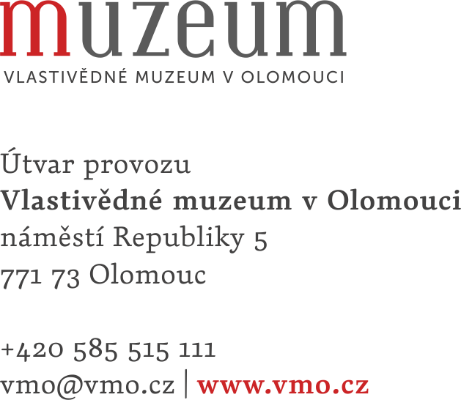 Váš dopis značky / ze dne		Naše značka			Vyřizuje / linka		Datum				Prov.VMO			Vysoudil/138		30. 5. 2018Věc: Objednávka č. 31/2018         Na základě Vaší cenové nabídky u Vás objednáváme ve 2. NP. hlavní budovy VMO provedení obkladu soklu v celkové výši 203.184,00 Kč včetně DPH. Veškeré práce se budou provádět v roce 2018 a 2019 dle finančních možností Vlastivědného muzea v Olomouci.Platba bude provedena fakturou. 									 vedoucí provozního útvaru Objednávka akceptována 1.6.2018